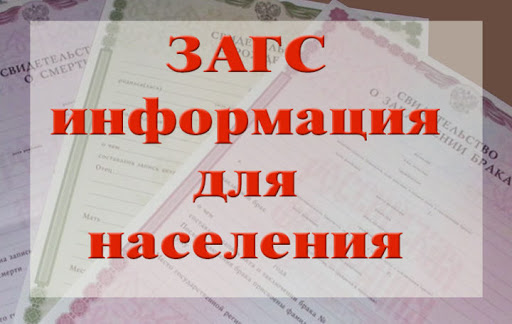 Уважаемые граждане!В соответствии с указом Президента РФ от 02.04.2020 №239 «О мерах по обеспечению санитарно-эпидемиологического благополучия населения на территории Российской Федерации в связи с распространением новой коронавирусной инфекции (COVID-19)», а также Распоряжением Правительства Челябинской области от 18.03.2020 № 146-рп «О введении режима повышенной готовности»В органах ЗАГС Челябинской областиограничительные меры действуют по 12 июля 2020 года По всем вопросам можно обратитьсяпо телефону отдела ЗАГС : 8(351)33-5-60-32В целях вашей безопасности убедительно просим Вас обращаться в органы ЗАГС лично только в случае крайней необходимости!Благодарим за понимание!Название услугиСпособ подачи заявленияСпособ подачи заявленияСпособ подачи заявленияНазвание услугиВ электронном видеЛичное обращение в отдел ЗАГС*Личное обращение в отдел ЗАГС*Заключение бракаЧерез портал государственных услуг https://www.gosuslugi.ruЧерез портал государственных услуг https://www.gosuslugi.ruРасторжение брака по обоюдному согласиюЧерез портал государственных услуг https://www.gosuslugi.ruЧерез портал государственных услуг https://www.gosuslugi.ruРасторжение брака на основании решения судаЧерез портал государственных услуг https://www.gosuslugi.ruЧерез портал государственных услуг https://www.gosuslugi.ruРождениеЧерез портал государственных услуг https://www.gosuslugi.ruПри условии предварительной записи по телефону отдела ЗАГСПри условии предварительной записи по телефону отдела ЗАГСУсыновление (удочерение)Через портал государственных услуг https://www.gosuslugi.ruПри условии предварительной записи по телефону отдела ЗАГСПри условии предварительной записи по телефону отдела ЗАГСУстановление отцовстваЧерез портал государственных услуг https://www.gosuslugi.ruПри условии предварительной записи по телефону отдела ЗАГСПри условии предварительной записи по телефону отдела ЗАГСПеремена имени-Выдача справок о регистрации актов гражданского состояния, а также повторных документовчерез электронную почту отдела ЗАГССмертьЧерез портал государственных услуг https://www.gosuslugi.ruПо личному обращению в отдел ЗАГС в рабочее времяПо личному обращению в отдел ЗАГС в рабочее время